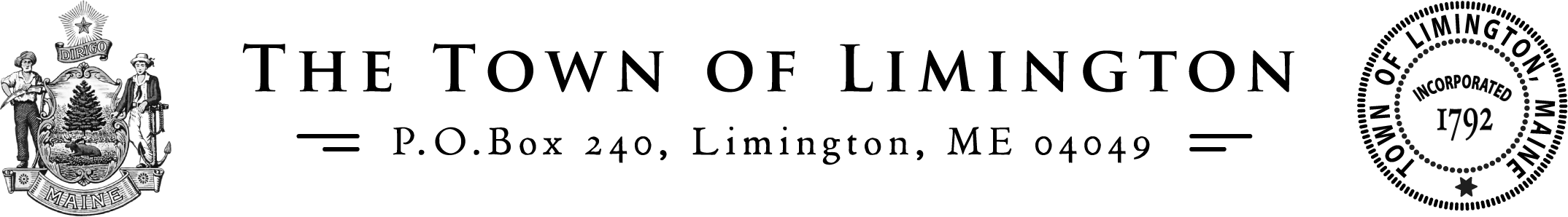 Tel: 207-637-2171        info@limingtonmaine.gov       Fax: 207-637-3293SELECTBOARD ON AIRJANUARY 04, 2023Meeting Called to Order at  7:00_pm by Stanley Hackett.Approval of meeting minutes for December 21, 2023. Motion to approve meeting minutes made by Michael Barden second Tammy Ramsdell, approved.Approval of Warrants for Week #52: 			Payroll Warrant #109:   	           $ 28,548.18Appropriations Warrant #110:           $ 36,359.33Week #52 Warrant #109 & 110 Total:    $ 64,907.51Motion to approve Warrants #109 & #110 for Week #52 made by Michael Barden second Tammy Ramsdell, approved.Approval of Warrants for Week #1: 			Payroll Warrant #1:   	                   $32,721.58Appropriations Warrant #2:           $93,078.07 Week #1 Warrant #1 & 2 Total:         $125,799.65Motion to approve Warrants #1 & #2 for Week #01 made by Michael Barden second Tammy Ramsdell, approved.Purchase Order Requests: PWD:A request to pay Kezar Falls Auto for grease guns: $229.00.A request to pay Kezar Falls Auto for R2 and unit 10 repairs, bulbs and lamps: $320.00.A request to pay Kezar Falls Auto for stock fittings for repairs: $981.21.A request to pay Carroll Materials for rip rap: $324.52.A request to pay Eastern Salt Company for road salt: $14,567.91.A request to pay Steep Falls Building Supply for propane tank refills: $99.47.A request to pay Kezar Falls Auto for clamps, booster cables, battery tester, cables; $480.86.A request to pay PRC Industrial Supply for hydraulic hoses assembly, swivels, o-rings, fittings: $152.53.A request to pay LP Murray for gravel: $325.00.A request to pay Good Year Commercial tire for tires, mount, and fuel charge for 550’s: $498.86.Motion to approve PWD POs made by Stanley Hackett second Tammy Ramsdell, approved.FIRE & EMS:A request to pay Fire Tech & Safety for additional shipping charges: $14.50.A request to reimburse Owen Sprague for Resin for E6 tank repairs: $216.24.A request to pay Maine Air Power for yearly service: $1,178.20.A request to pay RSD Graphics for lettering for Fly-car: $945.00.A request to pay Hartford Communications for radios for ambulance: $85.00 9previous approval of $365 on 12/07/2023)A request to pay MMC Pharmacy for Oct 2023-Dec 2023 supplies: $494.64.A request to pay PT paper for EMS protocol binders: $239.80.A request to pay Maine Fire Chief’s Association for annual dues: $100.00.A request to pay Baxter Healthcare Corp for 3 year service agreement, IV pumps: $912.00.A request to pay BoundTree Medical for heated blanket, ac adapter, and thermometer: $1,589.28.Motion to approve Fire/EMS POs made by Stanley Hackett second Tammy Ramsdell, approved.PARKS & REC:A request to pay Structures North Consulting Engineers, Inc for final inspection of OTH foundation project: $1,110.99.Motion to approve Parks & Rec PO made by Stanley Hackett second Tammy Ramsdell, approved.MUNICIPAL:A request to pay Modern Pest for 2024 contract: $1,172.60.A request to pay NDS for W2 and 1099 forms: $593.13.A request to pay RHR Smith for 2023 audit progress billing: $1,000.00	A request to pay Harris Computer for End of Year training: $ 75.00.Motion to approve Municipal POs made by Stanley Hackett second Tammy Ramsdell, approved.PLANNING BOARD: A request to pay Maine Today for ad: $61.13.Motion to approve Planning Board PO made by Stanley Hackett second Tammy Ramsdell, approved.FAC:A request to pay stipends from Sept 2023 to January 2024: $420.00.Motion to approve FAC PO made by Stanley Hackett second Tammy Ramsdell, approved.Old & New Business:The Select Board will hold an executive session pursuant to 1 M.R.S.A § 405(6)( A) Personnel Matters on JANUARY 11, 2024 at 4:30pm.Motion to accept Francis Small Heritage Trust payment in leu of taxes of $1,100.00 made by Michael Barden second Tammy Ramsdell, approved.Weekly Update on Select Board activities: Abatement infoBudget workInfo for town meeting warrant – reviewing and prepping for public hearing.Informational Bulletin:Select Board office hours are Thursdays 4pm to 8pm. The on-air meeting time is Thursdays at 7pm.  Nomination papers are due the following positions by January 5, 2024: Select Board/Assessor/Oversees: 1 position (3-year term)Planning Board Members: 2 positions (3-year terms)Davis Memorial Library Trustee: 1 position (5-year term)
There will is a Public Hearing on January 04, 2024 directly following the Select board meeting regarding the Extraction Industry proposed changes, changes to the Zoning Ordinance and Subdivision Fire Protection & Safety Ordinances. These are proposed to be on the ballot March 5, 2024.Health Officer Position for 2024 is open: interested candidates should see the Select board, or send an email to Assistant@LimingtonMaine.gov. Interested candidates should have a medical background.Transfer Station hours are Saturday and Sunday from 9 a.m. to 4 p.m. and Wednesday 12-4 p.m. A Transfer Station sticker must be attached to your vehicle windshield for the disposal of ALL items.  Transfer Station Stickers are available at the Town Office for $20.00. No sticker is required to use the swap shop. The Transfer Station does NOT accept brush or yard clippingsGeneral Assistance Office is open on Wednesdays from 9-11am.  Applications are available anytime from the Town Clerks office during their normal business hours. Applications must be filled out and accompanied with supporting documentation and must be signed.  Planning Board meets at the Municipal Complex the first and third Monday evenings at 7pm. Parks & Rec Cards and Coffee is held at the Old Town Hall building every Wednesday from 9:30am -11:30am. Come meet some new folks, play some games. If you have questions or suggestions, please reach out to Madison Moody our Recreation Director at M.Moody@LimingtonMaine.gov Horne Pond Fishing Derby:  Derby is scheduled for February 10, 2024 with a weather date of February 24, 2024. Mark your calendars!Christmas Light Contest was won by Jeremy and Allie Mundy! Congratulations!! There were lots of beautiful lights around town.Open to the Public:No Public comment at Select Board meeting.Motion to Adjourn Select Board meeting at  7:10   pm made Michael Barden second Tammy Ramsdell, adjourned.Public Hearing on January 04, 2024 directly following the Select board meeting regarding the Extraction Industry proposed changes, changes to the Zoning Ordinance and Subdivision Fire Protection & Safety Ordinances. These are proposed to be on the ballot March 5, 2024.** Public Hearing can be heard online at SRCTV.org.**Motion to Adjourn at Public Hearing at 9pm made by Michael Barden second Tammy Ramsdell, adjourned._______________________ 	  _____________________ 	______________________Stanley Hackett, Chair 	  Michael Barden III		Tammy Ramsdell